Publicado en Barcelona el 02/04/2020 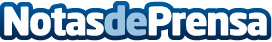 MOWOOT elegida ‘Best Medical Device Company’ en la International Investors Conference, RESI EUROPE 2020Durante la última edición de RESI, celebrada en formato 100% digital, MOWOOT fue votada entre 23 empresas, como la mejor compañía de dispositivos médicos, obteniendo, además, la segunda posición en la clasificación general de empresas más votadas de todas las categoríasDatos de contacto:Anna Román  93 510 66 53Nota de prensa publicada en: https://www.notasdeprensa.es/mowoot-elegida-best-medical-device-company-en Categorias: Internacional Nacional Medicina E-Commerce Otras ciencias http://www.notasdeprensa.es